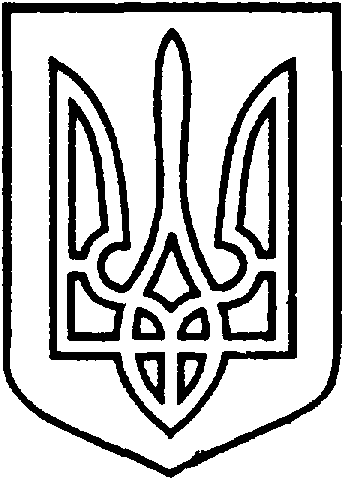 СЄВЄРОДОНЕЦЬКА МІСЬКА ВІЙСЬКОВО-ЦИВІЛЬНА АДМІНІСТРАЦІЯ  СЄВЄРОДОНЕЦЬКОГО РАЙОНУ  ЛУГАНСЬКОЇ  ОБЛАСТІРОЗПОРЯДЖЕННЯкерівника Сєвєродонецької міської  військово-цивільної адміністрації14 червня 2021  року                                                              № 922     Про надання згоди на безоплатне прийняття майна з державної власності у комунальну власність Сєвєродонецької міської територіальної громади Керуючись частиною першою ст. 1, частиною дванадцятою ст. 3, пунктом 12 частини першої ст. 4, пунктом 8 частини третьої ст. 6 Закону України «Про військово-цивільні адміністрації», відповідно до Закону України «Про передачу об'єктів права державної та комунальної власності», постанови КМУ від 21.09.1998 №1482 «Про передачу об'єктів права державної та комунальної власності», ст.ст. 19, 30, 31 Кодексу цивільного захисту України, на підставі листів Луганської обласної державної адміністрації – Луганської обласної військово-цивільної адміністрації від 22.02.2021                  № 03/01.01-31-00871, Департаменту з питань цивільного захисту та територіальної оборони Луганської обласної державної адміністрації від 09.06.2021 № 03-02-01/398, враховуючи службову записку заступника керівника Сєвєродонецької міської військово-цивільної адміністрації Сєвєродонецького району Луганської області від 02.06.2021 № 124 щодо  прийняття до комунальної власності Сєвєродонецької міської територіальної громади апаратури місцевої автоматизованої системи централізованого оповіщення (МАСЦО), яка перебуває на балансі Департаменту цивільного захисту та оборони Луганської обласної державної адміністрації, з метою забезпечення оповіщення та інформування населення про загрозу і виникнення надзвичайних ситуацій,зобовʼязую:Надати згоду на безоплатне прийняття з державної власності, з балансу Департаменту цивільного захисту та оборони Луганської обласної державної адміністрації, у комунальну власність Сєвєродонецької міської територіальної громади, на баланс Сєвєродонецької міської військово-цивільної адміністрації Сєвєродонецького району Луганської області апаратури місцевої автоматизованої системи централізованого оповіщення (МАСЦО) згідно з переліком, наведеним у додатку до цього розпорядження. 2.	Дане розпорядження підлягає оприлюдненню.3.	Контроль за виконанням цього розпорядження покласти на                   заступника керівника Сєвєродонецької міської військово-цивільної адміністрації Ельвіну МАРІНІЧ.Керівник Сєвєродонецької міськоївійськово-цивільної адміністрації  		 	    Олександр СТРЮК Додаток до розпорядження керівника Сєвєродонецької міської військово-цивільної адміністрації від 14 червня  2021  № 922Перелік майна - апаратури місцевої автоматизованої системи централізованого оповіщення (МАСЦО), що передається з державної власності, з балансу Департаменту цивільного захисту та оборони Луганської обласної державної адміністрації, у комунальну власність Сєвєродонецької міської територіальної громадиЗаступник керівникаСєвєродонецької міської ВЦА                                            Ельвіна МАРІНІЧ№ з/пНайменування апаратури оповіщенняДата введення в експлуатаціюНомер інвентарнийКількість, шт.Первісна вартість, грнСума нарахованого зносу, грнСєвєродонецька міська ВЦА  (бульвар Дружби Народів, 32) Сєвєродонецька міська ВЦА  (бульвар Дружби Народів, 32) Сєвєродонецька міська ВЦА  (бульвар Дружби Народів, 32) Сєвєродонецька міська ВЦА  (бульвар Дружби Народів, 32) Сєвєродонецька міська ВЦА  (бульвар Дружби Народів, 32) Сєвєродонецька міська ВЦА  (бульвар Дружби Народів, 32) Сєвєродонецька міська ВЦА  (бульвар Дружби Народів, 32) 1Комплекс кінцевий П-160 Варіант - Б 19861049125911563,001563,00 2Передавач шестикомандний П-164-Д19861049125611504,001504,003Блок лінійний П-160 Варіант - Б1986104912541503,00503,004 Пульт управління виносний П-164-У1986104912571210,00210,005Блок живлення П-160 Варіант - Б1986104912551503,00503,006Пристрій перемикання живлення П-164-К198610491258140,0040,0064323,004323,00м. Сєвєродонецьк, СЗШ № 8 (вул. Вілєсова, 10) м. Сєвєродонецьк, СЗШ № 8 (вул. Вілєсова, 10) м. Сєвєродонецьк, СЗШ № 8 (вул. Вілєсова, 10) м. Сєвєродонецьк, СЗШ № 8 (вул. Вілєсова, 10) м. Сєвєродонецьк, СЗШ № 8 (вул. Вілєсова, 10) м. Сєвєродонецьк, СЗШ № 8 (вул. Вілєсова, 10) м. Сєвєродонецьк, СЗШ № 8 (вул. Вілєсова, 10) 7Комплекс кінцевий П-160 Варіант - Б19861049125311563,001563,00 8Передавач шестикомандний П-164-Д19861049126211504,001504,009Блок лінійний П-160 Варіант - Б1986104912601480,00480,0010Блок живлення П-160 Варіант - Б1986104912611123,00123,0011 Пульт управління виносний П-164-У1986104912631210,00210,0012Пристрій перемикання живлення П-164-К198610491264140,0040,0063920,003920,00м. Сєвєродонецьк, структурний підрозділ Харківської філії АТ «Укртелеком» (вул. Вілєсова, 3)м. Сєвєродонецьк, структурний підрозділ Харківської філії АТ «Укртелеком» (вул. Вілєсова, 3)м. Сєвєродонецьк, структурний підрозділ Харківської філії АТ «Укртелеком» (вул. Вілєсова, 3)м. Сєвєродонецьк, структурний підрозділ Харківської філії АТ «Укртелеком» (вул. Вілєсова, 3)м. Сєвєродонецьк, структурний підрозділ Харківської філії АТ «Укртелеком» (вул. Вілєсова, 3)м. Сєвєродонецьк, структурний підрозділ Харківської філії АТ «Укртелеком» (вул. Вілєсова, 3)м. Сєвєродонецьк, структурний підрозділ Харківської філії АТ «Укртелеком» (вул. Вілєсова, 3)13Комплекс кінцевий П-160 Варіант - Б19861049072111563,001563,0014Комплекс кінцевий П-160 Варіант - Б19861049072211563,001563,0015Блок збільшення потужності П-1601986104907231129,00129,0016Блок збільшення потужності П-1601986104907241129,00129,0017Блок лінійний П-160 Варіант - А1986104907251133,00133,0018Блок лінійний П-160 Варіант - А1986104907261133,00133,0019Блок живлення П-160 Варіант - А198710490727169,0069,0020Блок живлення П-160 Варіант - А198710490728168,0068,0021Блок живлення П-160 Варіант - А198710490729169,0069,0022Блок живлення П-160 Варіант - А198710490730168,0068,0023Приймач шестикомандний П-164-П19881049064211228,001228,0024Стійка електросиренна П-164 Е-0319891049064311103,001103,0025Стійка циркулярного виклику П-164 Ц-0219891049064415836,005836,0026Табло відображення виносне П-164-Т1989104906451155,00155,0027Передавач шестикомандний П-164-Д19891049064111504,001504,0028Пристрій перемикання РТУ П-164 Р-0019881049065411586,001586,0029Пульт управління виносний П-164-У199010490655127,0027,0030Блок живлення П-160 Варіант - Б1986104906561439,00439,0031Пристрій перемикання живлення П-164-К198910490657140,0040,001915842,0015842,00м. Сєвєродонецьк, структурний підрозділ Харківської філії АТ «Укртелеком» (пр-кт Космонавтів, 15)м. Сєвєродонецьк, структурний підрозділ Харківської філії АТ «Укртелеком» (пр-кт Космонавтів, 15)м. Сєвєродонецьк, структурний підрозділ Харківської філії АТ «Укртелеком» (пр-кт Космонавтів, 15)м. Сєвєродонецьк, структурний підрозділ Харківської філії АТ «Укртелеком» (пр-кт Космонавтів, 15)м. Сєвєродонецьк, структурний підрозділ Харківської філії АТ «Укртелеком» (пр-кт Космонавтів, 15)м. Сєвєродонецьк, структурний підрозділ Харківської філії АТ «Укртелеком» (пр-кт Космонавтів, 15)м. Сєвєродонецьк, структурний підрозділ Харківської філії АТ «Укртелеком» (пр-кт Космонавтів, 15)32Приймач шестикомандний П-164-П19881049064611228,001228,0033Стійка електросиренна П-164 Е-0319881049064711103,001103,0034Стійка циркулярного виклику П-164 Ц-021987104906481905,00905,0035Табло відображення виносне П-164-Т1989104906491155,00155,0043391,003391,00м. Сєвєродонецьк, структурний підрозділ Харківської філії АТ «Укртелеком» (пр-кт Центральний, 41)м. Сєвєродонецьк, структурний підрозділ Харківської філії АТ «Укртелеком» (пр-кт Центральний, 41)м. Сєвєродонецьк, структурний підрозділ Харківської філії АТ «Укртелеком» (пр-кт Центральний, 41)м. Сєвєродонецьк, структурний підрозділ Харківської філії АТ «Укртелеком» (пр-кт Центральний, 41)м. Сєвєродонецьк, структурний підрозділ Харківської філії АТ «Укртелеком» (пр-кт Центральний, 41)м. Сєвєродонецьк, структурний підрозділ Харківської філії АТ «Укртелеком» (пр-кт Центральний, 41)м. Сєвєродонецьк, структурний підрозділ Харківської філії АТ «Укртелеком» (пр-кт Центральний, 41)36Приймач шестикомандний П-164-П19891049065011228,001228,0037Стійка електросиренна П-164 Е-0319871049065111103,001103,0038Стійка циркулярного виклику П-164 Ц-021991104906321905,00905,0039Табло відображення виносне П-164-Т1989104906531155,00155,0043391,003391,00